Методическая разработка урока литературного чтения 2 класс, УМК «Школа России»Технологическая карта урокаХОД УРОКАМотивация учащихся на достижение цели.- Наш урок мне хотелось бы начать с таких строкЛитературное чтение – прекрасный урок,Много полезного в каждой из строк.Стих это будет или рассказ,Вы учите их – они учат Вас.- Каким Вы хотите видеть наш урок? (интересным, творческим, полезным)- На уроке литературного чтения мы с Вами много читаем и говорим. Над чем нам надо поработать, чтобы речь наша была внятная и разборчивая? (подготовить речевой аппарат)- Сейчас мы сыграем в игру «Скороговорка». Вспомним правила работы над скороговоркой. (читаем медленно, затем наращиваем темп)Я бродил один у горки, собирал скороговорки. (сл.1)Актуализация знаний.- Послушайте и подумайте о ком я Вам рассказываю?               -       - Верно, это страницы биографии замечательной писательницы В.А. Осеевой. – Оказывается, в одной из книг В.А.Осеева обратилась к своим читателям с такими словами: «Дорогие ребята! Когда я была такой,  как вы, я любила читать маленькие рассказы. Я любила их за то, что могла читать без помощи взрослых. Один раз мама спросила меня: - Понравился тебе рассказ?Я ответила:- Не знаю. Я о нем не думала.Мама очень огорчилась.- Мало уметь читать, надо уметь – думать, - сказала она.С тех пор, прочитав, рассказ, я стала думать о хороших и плохих поступках девочек и мальчиков, а иногда и о собственных. Это помогло мне в жизни и я написала для вас короткие рассказы, чтобы вам легче было научиться читать и думать.- Как вы думаете, какие самые важные слова сказала мама Валентине Александровне? Предлагаю, эти слова сделать девизом наших уроков: «Мало уметь читать, надо уметь думать» (запись на доске)- С каким рассказом мы познакомились на прошлом уроке? («Волшебное слово»)- Предложите другое название рассказа. Обоснуйте свое мнение.	- Назовите,  те качества человека, над которыми заставляет задуматься автор    (доброта, вежливость)Постановка цели и задач урока               - Прочитаем (доска) тему урока. «Хорошее»               - Зная тему урока, пользуясь опорными словами, поставьте цель урока:Познакомимся … (с новым произведением В.А.Осеевой).Будем учиться правильно …(и выразительно читать её произведение «Хорошее»).Проанализируем … (поступки героев).-Сегодня обсудим проблемы, которые В. Осеева поднимает в своих произведениях, и подумаем, как надо вести себя в подобных ситуациях.              - «Хорошо» - это как? Попробуйте подобрать синонимы (здорово, неплохо, классно, прекрасно, ладно, круто, славно, недурно, порядочного, отлично.)              - В каких случаях мы употребляем это слово? (что является положительным, существенным, достойным, заслуживающим признания) Открытие нового знания1. Работа до чтения- Сегодня мы будем работать с текстом на листе. Но это произведение дано в учебнике на стр.93. Внимание,  рассмотрите иллюстрацию на слайде СЛ.2.- Как вы думаете, о чем может говориться в рассказе? - Сейчас мы прочтем рассказ и увидим, кто из вас был прав. Этот рассказ мы будем читать с остановками. Остановки в тексте обозначены ЗНАКОМ ВОПРОСА (на доске)- Как вы думаете,  о чем пойдет речь в самом начале рассказа?2. Первичное восприятие. Беседа по вопросам. Прием «Чтение с остановками»Проснулся Юрик утром. Посмотрел в окно. Солнце светит. Денёк хороший. И захотелось мальчику самому что-нибудь хорошее сделать.- Чьё предположение оправдалось?1 остановка- Как вы думаете,  а что будет дальше?Вот сидит он и думает:«Что, если б моя сестрёнка тонула, а я бы её спас!»А сестрёнка тут как тут:— Погуляй со мной, Юра!2 остановка-Предположите, что будет дальше?— Уходи, не мешай думать!Обиделась сестрёнка, отошла.- Оправдались ли ваши предположения?А Юра думает:«Вот если б на няню волки напали, а я бы их застрелил!»А няня тут как тут:— Убери посуду, Юрочка.3 остановка-Как вы думаете, выполнит ли Юра просьбу няни? Почему?— Убери сама — некогда мне!Покачала головой няня. А Юра опять думает:«Вот если б Трезорка в колодец упал, а я бы его вытащил!»А Трезорка тут как тут. Хвостом виляет: «Дай мне попить, Юра!»4 остановка- Дал ли Юра попить Трезорке? — Пошёл вон! Не мешай думать!Закрыл Трезорка пасть, полез в кусты. А Юра к маме пошёл:— Что бы мне такое хорошее сделать?Погладила мама Юру по голове:5 остановка- Поразмышляйте, что могла ответить мама Юре? — Погуляй с сестрёнкой, помоги няне посуду убрать, дай водички Трезору.- А чтобы вы посоветовали Юре? - А  сейчас этот рассказ послушаем в исполнении актера. Возьмите простой карандаш в руки,  следите по тексту и подмечайте в нем все хорошее, возможно вам встретятся еще и непонятные слова, работаем простым карандашом (аудиозапись) - Так что же хорошего было в рассказе? - Что вам не понравилось?- Ожидали ли вы, что рассказ может закончится именно так?- Какой это рассказ – веселый или грустный?- Как же так получилось, что мальчик, который искренне хотел доставить всем радость, так и не смог этого сделать?- Давайте разбираться дальше.Применение новых знаний на практике               - У Вас на партах  лежит «Карта понятий» не законченная. Работаем в парах, заполняя ее по ходу урока. На доске у меня тоже такая же карта.- Но прежде, чем приступить к заполнению ответьте мне на вопрос:               - К какому жанру литературы относится это произведение? (сказка, рассказ, стихотворение)               - Докажите, что это рассказ. (Рассказ – это небольшое по объему литературное произведение, повествующее о каких-то событиях, явлениях, взаимоотношениях людей. У рассказа практически всегда есть автор. Сюжет рассказа может восприниматься как нечто, происшедшее в реальности.)              - В конвертах слова – помощники. Работаем самостоятельно по моей                 инструкции               - Как зовут главного героя? (Юрик).  В центре круга запишите имя главного  героя (на доске) - О чем же он мечтал? В конверте у вас есть подсказки зеленого цвета, выберите мечты Юрика и приклейте ниже слова МЕЧТЫ- Хорошие ли были мечты у Юрика? - Какие поступки он совершал? (подсказка фиолетового цвета) , выберите и приклейте ниже слова ПОСТУПКИ- Какие еще понятия у нас остались? (качества, которыми обладает  и качества, которыми должен обладать)- Продолжаем работу. Работаем с карточками розового цвета. Каким герой показан в рассказе? (думающий только о себе- самолюбивый, грубый, резкий, хмурый, ленивый, невоспитанный)- Итак, какой получился у нас главный герой?- Хотели бы вы иметь такого друга, как Юрик? Почему?- В каком случае можно сделать что-то хорошее? (тогда, когда думаешь не о себе, но и  о других людях)- Надо ли дожидаться беды, или можно найти хорошие дела в обычной жизни? Какие добрые дела можете сделать вы?- Каким бы вы хотели его видеть? Запишите на карточках оранжевого  цвета, если затрудняетесь используйте слова - помощники(внимательный, заботливый, добрый, любящий, вежливый)- А такого друга вы хотели бы иметь?- Как автор относится к герою? (В рассказе именно взрослый становится учителем для ребёнка, который помогает и объясняет премудрости жизни. Мама поступает как мудрец в этой ситуации: она не смеётся над сыном, а терпеливо разбирает с ним ситуацию про добрые дела).ФИЗКУЛЬТМИНУТКА (гимнастика для глаз)- Вернемся к названию рассказа. Попробуйте объяснить его смысл «ХОРОШЕЕ»- Что такое главная мысль произведения? (это то, что хотел сказать автор; чему учит)               - Что же хотел сказать нам автор? (учит быть отзывчивым и помогать маме,                       сестре, ухаживать за собакой. Рассказ учит быть трудолюбивым, тогда                   все хорошее само произойдет).                 Хорошее нужно совершать на деле, а не в мыслях.Закрепление знанийСоставление картинного и словесного планов- Посмотрите на доску, в карте мы не заполнили еще одно понятие (события) . На партах у вас тоже есть карточка с такими же картинками, как у меня на доске  Задание: расположите их в нужной последовательности (проставляют цифры), внесите данные в карту понятий - Сколько частей получилось? (пересказ по картинному плану ДЗ) 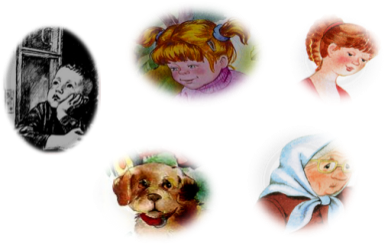 Итог урокаКто автор произведения?Как называется рассказ, который мы читали?Кто главный герой рассказа?Над какими качествами заставляет задуматься автор? (желание совершать хорошие дела, доброте, отзывчивости, вниманию, заботе о близких)Рефлексия- Оцените себя. Посмотрите внимательно на доску, перед вами 3 высказывания, прочитайте их и определите какое высказывание подходит вам (поместите смайлик).Я всегда уважителен и доброжелателен к людямЯ не всегда бываю уважителен и доброжелателен, но после сегодняшнего урока постараюсь изменитьсяМне трудно быть уважительным и вежливымОдин замечательный человек, Василий Александрович Сухомлинский сказал: «Каждый твой поступок отражается на других людях, не забывай, что рядом с тобой человек». Помните об этом и совершайте только хорошие поступкиДомашнее задание- подготовить краткий пересказ по картинному плануУчебный предмет Литературное чтениеКласс2Тема урока Валентина Александровна Осеева «Хорошее»Образовательное учреждениеМБОУ «Уинская СОШ»УчительБелобородова Елена ЮрьевнаЦельформирование умения выделять главную мысль произведения и давать характеристику героя на основе его намерений и поступков.Задачивоспитывать такие качествах, как доброта, понимание, внимание к людям; развивать навыки смыслового чтения средствами технологии «Развитие критического мышления через чтение и письмо» (РКМЧП); формировать навык работы с текстом.Тип урокаОткрытие нового знанияПланируемые результатыПредметные- читать текст осознано, выразительно, без ошибокМетапредметные результатыПознавательные УУД: - уметь извлекать информацию из текста- уметь на основе анализа объектов делать выводы- уметь делать выводы в результате совместной работы- уметь находить ответы на вопросы по иллюстрации, отвечать на вопросы учителя;-проводить аналогии между изучаемым материалом и собственным        опытом; -делать самостоятельные выводыКоммуникативные УУД:- формировать умения слушать и понимать других, высказывать свою точку зрения на поступки героев; - формировать умения сотрудничать в группе, оформлять свои мысли в устной форме.- уметь строить речевые высказывания в соответствии с поставленными задачами;Регулятивные УУД- уметь определять и формулировать цель своей деятельности на данном этапе урока, способность принимать, сохранять цели и следовать им в учебной деятельности; - уметь оценивать учебные действия в соответствии с поставленными задачами;- уметь осуществлять самоконтроль и взаимоконтрольЛичностные УУД- формировать положительное отношение к процессу познания, нравственных ценностей учащихся;- оценивать поступки героев с точки зрения общечеловеческих нормМетоды и формы обученияэвристическая беседа, фронтальная, индивидуальная, парная, групповая.Приёмычтение рассказа детьми, обращение к личному опыту учащихся, прогнозирование по названию, технологический приём развитие критического мышления «Чтение с остановками», составление картинного плана; приемы формирующего оценивания «Карта понятий»Основные понятия, терминыЖанр произведения: рассказ; основная мысльОбразовательные ресурсыАудиозапись В.Осеева «Хорошее»Наглядно- демонстрационный материалШаблон «Карта понятий», карточки для индивидуальной и коллективной работыОборудованиеПроектор, экран, компьютер